Location:  Virtual invite is in body of email and on the invite. Join Zoom Meeting
https://shareabundantly.zoom.us/j/98817247384?from=addon
Meeting ID: 988 1724 7384
Passcode: 990683 I Phone One-Tap
+17209289299,,98817247384#,,,,*990683# US (Denver)
+16513728299,,98817247384#,,,,*990683# US (Minnesota)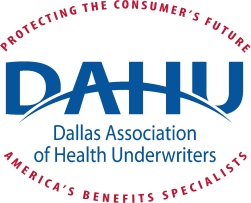 Meeting Time: 11:00 AM – 12: PM         August 13 2021 AGENDA and Meeting Minutes Call to order: Roll Call: X = AttendedApprove Prior Month Board Minutes Motion By: 2nd  By:	In Favor:	Discussion:		Opposed:		Abstentions:	Motion Carried: Approve Prior Month Financials Motion By:	2nd  By:  In Favor: 	Discussion:		Opposed:		Abstentions:Motion Carried: July 14th DAHU Luncheon Attendance32 Registered for the Live Luncheon35 Attended at The MarriottOld Business:DAHU AND NAIFA -NAIFA: would like to do a joint event with us, happy hour. We are going to do joint events with other associations. 2021 Annual DAHU Medicare Summit – Rita, Karen and Tamela had a meeting to discuss next steps. Tamela needs David’s help with Beverly for pricing. Possible next revenue before expenses is 25k expenses should be around 10k total profit should be around 15k Need sponsors and speakers.State Convention (will be well attended, approx. 300 attendees) would like to get 100% participation to the PAC’s from board meetings. Attending State Convention:  Karen, Mark, Rita, David, Laura, Jennifer, Eva, Taylor, Steven, Tamela. Discussions: Newsletter information needs to be submitted by the 20th of each month! Get your newsletter articles and stuff into Laura!!  New members, president message, upcoming events, compliance corner/legislation updates, Medicare minute, letters to editor. New Business:Transparency Regulation speaker Lauri Beck, the president of Insurance Network AmericaMedicare SummitPhilanthropy – Texas Therapeutic Riding Center for Children and Adults specializing in hippotherapy, mental and physical therapy.Amend budget for July State Convention in AustinProposed schedule for the 2021 Leg Forum 11:30 a.m. Meeting startPledge, prayer, welcome from Jennifer Stanley. Housekeeping reminders (restrooms, who to see – Karen – if you only paid for the lunch but now want to stay for the rest of the day) from Jennifer Stanley.11:40 a.m.Jennifer introduces David Weber and Mary Lou Hudman who will talk to us about who Carolyn was, and why her memory is important. If you have a video, now is the time to show it.11:50 p.m. Jennifer introduces any sponsors who get a turn at the microphone. 11:55 a.m. Jennifer introduces our fabulous Meroneys.Remind people that if they did not hear the Meroneys speak at the TAHU convention in July, they must fill out the sign-in sheets on their tables in order to obtain CE credit.Noon – 1:00 p.m.Meroneys do their thing. Jennifer thanks them at the end of their talk, and hands them their speaker gifts. Jennifer tells the crowd we are now taking a break until 1:15 p.m. Remind anyone who only signed up for lunch that you now have time to see Karen and pay more money to stay for the rest of the day. BREAK Claire picks up the sign-in sheets from the tables.1:15 p.m.Jennifer introduces Janet Trautwein, with full flourishes. Reminder, again, that if you didn’t hear Janet speak at TAHU, you are eligible for CE credit if you fill out the sheet on your table.1:15 p.m. – 2:15 p.m.Janet does her thing. Jennifer thanks her at the end, and gives her the speaker gift. Jennifer tells the crowd we have another brief break before Scott Wham.BREAK Claire picks up sign-in sheets from tables.Claire and some other cool people put the giveaway books on the tables for the remaining attendees.2:30 – 3:30 Jennifer introduces Scott.DWebb helps her play the video to the room. Jennifer also thanks our book sponsor.BREAK Announced by Jennifer.Allows bar to be set up.3:40 p.m., 3:45 p.m.Happy hourMotion: Motion By:		________	2nd  By:		________In Favor:		______	Discussion:		______Opposed:			Abstentions:		Motion Carried:		Board Discussion Reports:President – Rita Rolf President Elect – Jennifer StanleyVice President – Taylor KirkhartTreasurer – David WeberSecretary – Eva BoucherImmediate Past President -Tamela SouthanMembership – Christine Richiuso Professional Development – Claire Pancerz      Public Service – John Paul Hudman      Legislative: Cindy Goodman and Rachelle DeleonHUPAC/TAHUPAC – Mark Bellman Newsletter/Communication- Laura Frances Sponsorship – Louis HarbourAwards – OPENVanguard- Steve SnyderTrustee – Mary Lou Hudman Trustee – Donna McCright Trustee – Ed OleksiakTrustee – Jacqueline St.HilaireExecutive Assistant – Patricia PattisonDeliverables/Action Items:Next Board Meeting Meeting Adjourned at:President:                           Rita Rolf   Public Service:        John Paul Hudman President Elect:                 Jennifer Stanley  Sponsorship:            Louis Harbour Vice President:                 Taylor Kirkhart  Vanguard:                   Steve Snyder Treasurer:                          David Weber  Awards:                                        OpenSecretary:                             Eva Boucher  Executive Admin:          Pat Pattison  XPast President:                    Tamela Southan Trustee:                            Steve Neuner  Communications/Media    Laura Frances  Trustee:                            Mary Lou Hudman HUPAC/TAHUPAC:              Mark Bellman   Trustee                          Donna McCright Legislation:   Cindy Goodman & Rachelle DeLeon   Trustee:                               Doris WallerMembership & Retentions: Karen Burkholder Trustee:                        Jacqueline St. Hilaire XProfessional Development:    Claire Pancerz  Trustee:                                     Ed OleksiakNameTasks